II. volebné obdobieČíslo: 1207/1999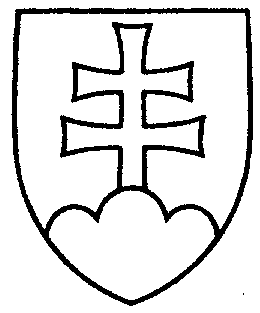 408UZNESENIE
NÁRODNEJ RADY SLOVENSKEJ REPUBLIKYz 30. augusta 1999k zákonu z 24. augusta 1999, ktorým sa mení a dopĺňa zákon Národnej rady Slovenskej republiky č. 145/1995 Z. z. o správnych poplatkoch v znení neskorších predpisov, vrátený prezidentom Slovenskej republiky na opätovné prerokovanie Národnou radou Slovenskej republiky (tlač 339)Národná rada Slovenskej republikypodľa čl. 87 ods. 3 Ústavy Slovenskej republiky po opätovnom prerokovaníschvaľujezákon z 24. augusta 1999, ktorým sa mení a dopĺňa zákon Národnej rady Slovenskej republiky č. 145/1995 Z. z. o správnych poplatkoch v znení neskorších predpisov, vrátený prezidentom Slovenskej republiky na opätovné prerokovanie Národnou radou Slovenskej republiky, s pripomienkou prezidenta uvedenou v časti III alternatíva I. jeho rozhodnutia z 25. 8. 1999 teda, že uvedený zákon nadobúda účinnosť 15. septembra 1999.*Jozef Migaš v. r.predsedaNárodnej rady Slovenskej republikyOverovatelia:*Marián Antecký v. r.*Ján Danko v. r.